`MEMORANDUMTO:			Office of Planning and ResearchFROM:		Lake County Planning Department, Atten: Eric PorterSUBJECT:	SCH# 2023040679, ‘Delux California LLC’ commercial cannabis cultivation, file no. UP 21-13.  Request to Withdraw CEQA documents associated with SCH# 2023040679, “Delux California Commercial Cannabis Project”DATE:		May 3, 2023MESSAGE:On April 26, 2023, Lake County published an IS/MND regarding a Major Use Permit for commercial cannabis cultivation for Delux California LLC. Following publication of the IS/MND, staff became aware that there were errors in the submitted materials that were of consequence.  Lake County is requesting OPR to withdraw the five documents submitted for Delux California Commercial Cannabis Project, County file no. UP 21-13.Thank you – Eric Porter, Associate Planner, County of Lake 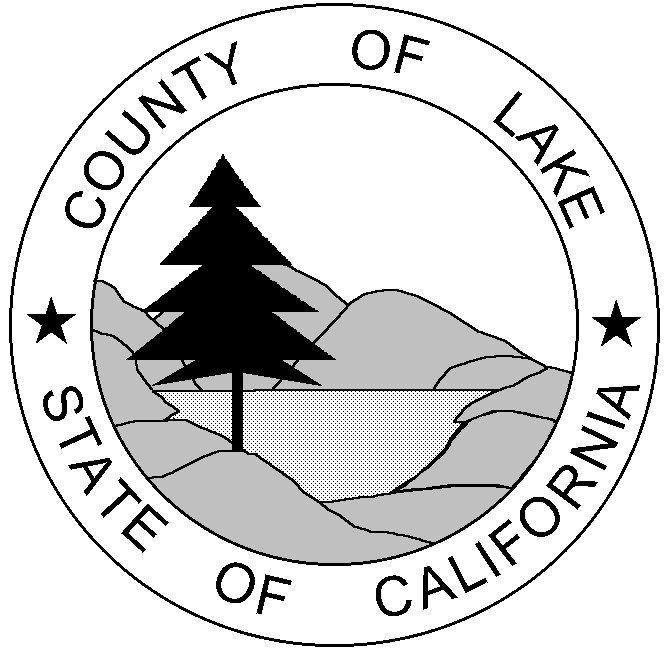 